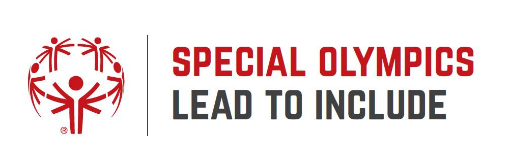 Dear [NAME], On behalf of the Special Olympics [PROGRAM], we are excited to invite you to the Special Olympics [PROGRAM] National Youth Summit in [LOCATION] from [DATES]. This Youth Summit will include [X] delegations from [X] [STATES/PROVINCES] in [COUNTRY]. Special Olympics and Lane Global Youth Leadership are teaming up for a groundbreaking collaboration to empower Youth Leaders with and without intellectual disabilities through the Lead to Include project with added support by Kantar and Microsoft.The Lead to Include project will bring forth a new opportunity for Youth Leaders from around the world to convene in their own countries and regions to learn and grow from each other. Youth Leaders will develop plans to implement an inclusive vision of Special Olympics in their home communities.Attached to this email is a registration form to reserve your spot at our Special Olympics [PROGRAM] National Youth Leadership Summit this [MONTH]. We cannot wait to see you and other members of your delegation in attendance! Once your registration is complete, please return to [EMAIL]. If you have any questions about the registration process or the event, please contact [STAFF NAME] at [EMAIL]. Sincerely, [NAME][NATIONAL DIRECTOR]Special Olympics [PROGRAM] 